GIRONE BDelegazione Provinciale di AvellinoTerza Categoria 2022/2023	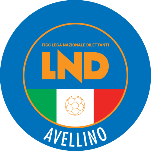 SocietàCampo Giorno Ora TelPOL ANDRETTAComunale – via Gorizia – Andretta DomFed3287522531ASD ATLETICO CALABRITTOLuongo – via Campo Sportivo – Calabritto Dom Fed 3772448379ASD ATLETICO CASTELVETEREComunale – Campoloprisi – Castelvetere sul CaloreDomFed3293179451ASD BOCA VALLATASan Vito – via S. Vito – Vallata Dom Fed 3493022890ASD CIVILIS CANDELAComunale – s.p. Ferrovia – Candela DomFed3894833127ASD FCD HELLAS TAURASIComunale – loc. Caselle – Taurasi Sab Fed 3807115190ASD GLI INVISIBILI BISACCIAScotece – cont. Bellantonie – Bisaccia Sab Fed 3473944421ASD GUARDIA ROCCA F.C.Iorlano – via Foscolo – Lioni Dom15.003497724323ASD SAN NICOLA BARONIAComunale – via Naz. Fontanelle – S. Nicola BaroniaSabFed3661665017ASD SPORTING PATERNOPOLI Comunale – via Serra – Paternopoli DomFed 3381208003ASD STURNOIl Castagneto – cont. Sterparo – Sturno Sab Fed 3488045045ASD VIRTUS SAN MANGOComunale – loc. Campetelle – Salza IrpinaDomFed 3490552927